                                             Speiseplan    					 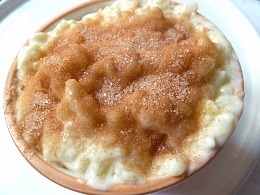 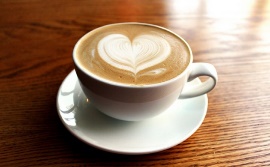 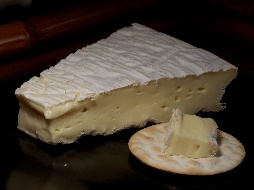  Das Küchenteam wünscht Ihnen einen guten Appetit            Ihre Ansprechpartnerin: Frau Zilic Pavlovic -  633                                                                                                                                                        *Vegetarische Schonkost                                                                                                                                                                                                                                                                                         Datum               Menü I         Menü II       AbendbeilageMontag16.10.2017Klare MöhrensuppeHausgemachte Pizza belegt mit Schinken und frischen ChampignonsPfirsich gefüllt mit HeidelbeercremeKlare MöhrensuppeGemüsefrikadelle mit Kartoffelpüree* Pfirsich gefüllt mit HeidelbeercremeGurkenhappenDienstag17.10.2017BlumenkohlcremesuppeNudeln mit Carbonara Soße und buntem SalatRhabarber mit SahnehäubchenBlumenkohlcremesuppeKürbis Risotto*Rhabarber mit SahnehäubchenWaldorfsalatMittwoch18.10.2017Pichelsteiner EintopfHimbeerpuddingPochiertes Ei auf Walnuss-Rucola Salat* HimbeerpuddingRosinenbrot mit ButterDonnerstag19.10.2017GemüsecremesuppeHähnchenbrust mit Pfirsich-Käse überbacken dazu GemüsebreiPancake mit Ahornsirup GemüsecremesuppeBauern Omelette*Pancake mit AhornsirupTomatenscheiben Freitag20.10.2017PaprikasuppeLachslasagne mit SalatApfelkompottPaprikasuppeSalatteller mit Thunfisch*ApfelkompottTrauben mit KäsewürfelSamstag21.10.2017Kartoffel-Wirsing Eintopf mit kleinen FrikadellenErdbeer-Quark NachspeiseBrokkoli Cremesuppe*Erdbeer-Quark NachspeiseFrüchtejoghurtSonntag22.10.2017Oma´s Grießnockerlsuppe Schweineroulade mit Sauerkraut und KartoffelpüreeDonau EisOma´s Grießnockerlsuppe Käsespätzle mit grünem Salat*Donau EisRote Beete Salat 